Муниципальное общеобразовательное учреждение«Гимназия №1»ПРИКАЗНовоалександровск О введении временной реализации образовательных программ начального общего, основного общего, среднего общего образования и дополнительных общеобразовательных программ с применением электронного обучения и дистанционных образовательных технологий в МОУ гимназия № 1Во исполнение постановления Губернатора Ставропольского края от 03 ноября 2021 года № 476 «О внесении изменений в подпункты 15.7 и 16.5 постановления Губернатора Ставропольского края от 26 марта 2020 года № 119 «О комплексе ограничительных и иных мероприятий по снижению рисков распространения новой коронавирусной инфекции   COVID – 2019 на территории Ставропольского края»ПРИКАЗЫВАЮ:Обеспечить исполнение Постановления Губернатора Ставропольского края № 476  от 03.11.2021 года п 1.1 и 1.2., реализацию образовательных программ начального общего, основного общего и среднего общего образования с использованием дистанционных образовательных технологий: – 4 классы с 08.11.2021 г. по 13.11.2021 г.– 11 классы  с 08.11.2021 г. по 13.11.2021 г.  Организовать разъяснительную работу с участниками образовательных отношений: педагогами, учащимися, родителями (законными представителями).При организации обучения  с применением электронного обучения и дистанционных образовательных технологий: Заместителям директора по УВР Марченко Т.А., Олейниковой Н.С.: - организовать обучение по основным образовательным программам начального общего, основного общего и среднего общего образования с помощью дистанционных образовательных технологий с 08.11.2021 г. по 13.11.2021 г. для обучающихся 5-11 классов, с 08.11.2021 г. по 13.11.2021 г. для обучающихся 1-4 классов;- проконтролировать внесение изменений в рабочие программы основных образовательных программ начального общего, основного общего и среднего общего образования в части закрепления обучения с помощью дистанционных образовательных технологий;- обеспечить ежедневый мониторинг хода образовательного процесса  в образовательной организации в дистанционном режиме.             3.2. Заместителю директора по НМР Каграманян Е.В.:- организовать методическое сопровождение педагогов МОУ гимназия № 1 по организации сопровождения в период организации образовательного процесса  с использованием дистанционных образовательных технологий;- составить карту по работе педагогов МОУ гимназия № 1 (согласно приложения № 1).           3.3.Заместителю директора по ВР Пальчех О.В. :- разработать алгоритм  взаимодействия администрации, учителя-предметника, классного руководителя по освоению основной образовательной программы в соответствии с учебным планом МОУ гимназия № 1 на 2021 – 2022 учебный год  в условиях дистанционного обучения (согласно приложению № 2).            3.4. Назначить техническим администратором образовательной платформы «Сферум»  учителя информатики Антонову  Г.А.:- разместить информацию о переходе и организации освоения образовательных программ с применением электронного обучения и дистанционных образовательных технологий на официальном сайте МОУ гимназия № 1;- сформировать базу данных по учащимся и педагогическим работникам на платформе «Сферум»;- внести  в платформу перечень учебных предметов согласно учебному плану МОУ гимназия № 1 на 2021 – 2022 учебный год;- разместить настоящий приказ на главном информационном стенде и официальном сайте МОУ гимназия № 1.           3.5. Заместителю директора по АХЧ Губановой Т.В.:- составить график по организации и проведению санитарно-гигиенических мероприятий (согласно приложения № 3);- обеспечить сотрудников обслуживающего персонала дезинфицирующими средства;- создать санитарные зоны по приему и выдаче работ учащихся родителям (согласно приложения № 4)           3.6. Классным руководителям:- проинформировать обучающихся и их родителей (законных представителей) об организации  освоения образовательных программ с применением электронного обучения и дистанционных образовательных технологий и условий такого обучения всеми имеющимися средствами связи, включая родительские чаты;- составить карту форм обучающихся по классу (согласно приложения № 5);- ежедневно осуществлять мониторинг выхода на учебную платформу обучающихся МОУ гимназия № 1;          3.7. Учителям – предметникам: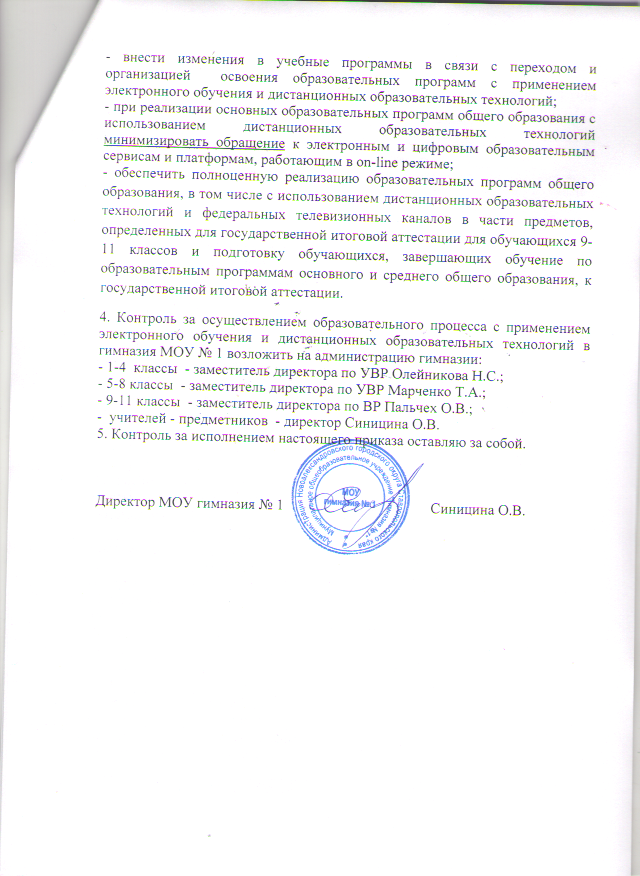 Приложение 1 к приказу № 392 от 05.11.2021 года Карта по работе педагогов МОУ гимназия№1 ДОПриложение 2 к приказу № 392 от 05.11.2021 гАлгоритм ежедневного взаимодействия администрации, учителя-предметника, классного руководителя, родителя (законного представителя) по освоению основных образовательных программ1.В период дистанционного обучения занятия проводятся по основному расписанию на платформе «Сферум» или в мобильной версии электронной платформы. Расписание на ближайшую неделю будет размещаться  на сайте гимназии https://soch1-novoalex.stavropolschool.ru/, в группе «Моя гимназия» https://vk.com/mygimnaz1novoalex.Классные руководители при необходимости располагают расписание уроков в группе класса, используя мессенджер Вацап.2. Расписание звонков.Продолжительность электронного занятия непрерывной работы за компьютером (согласно требованием СанПин о продолжительности непрерывного применения технических средств) не превышает нормы:1-2 классе – 20 минут, 3-4-м классе – 25 минут, 5-6-м классе – 30 минут, 7-11 – до 30 минут.Продолжительность перемен между занятиями составляют 10 минут, после 2 и 3 урока – 20 минут (Постановление Главного государственного санитарного врача Российской Федерации от 29 декабря 2010 г. N 189 г. Москва «Об утверждении СанПиН 2.4.2.2821-10 «Санитарно-эпидемиологические требования к условиям и организации обучения в общеобразовательных учреждениях»»)3. Учащиеся, родители (законные представители) предоставляют классным руководителям электронные адреса, по которым будет направлена информация для занятий в дистанционном режиме, и телефоны учащихся, у которых пока нет выхода в Интернет для индивидуального обучения.4. Родители (законные представители) создают условия для организации дистанционного обучения своих детей (наличие оплаченного Интернета, компьютера (ноутбука) и т.п. Рекомендации, памятка для родителей размещены на официальном сайте школы: https://soch1-novoalex.stavropolschool.ru/     5. с 08.11.2021 (для 5-11 классов) и с 08.11.2021 (для 1-4 классов) в соответствии с расписанием на начало каждого урока, учитель – предметник выходит на связь в видео-конференцию  или чат на платформе на встречу с классом, где дает разъяснения по заданию, либо поясняет материал урока к заданиям. Далее обучающийся проделывает работу самостоятельно  на электронной платформе и направляет, выполненное задание учителю.Задание учителем может быть направлено до урока. В этом случае во время проведения урока по расписанию учащийся выполняет те задания, которые запланированы учителем.Не надо переживать, если ученик не успевает выполнить задание во время урока. Он может делать это в послеурочное время. Обязательно только направить учителю ответным письмом информацию о том, что к выполнению задания ученик приступил и, если есть необходимость, указать проблемы (трудности).6. Каждый педагог в своем задании на урок указывает срок выполнения задания и форму обратной связи с каждым учеником (учитель прописывает, как он будет принимать выполненную работу, например, по электронной почте - прикрепление скринов ответов на тест на учебной платформе, фото решения в тетради, ответы на вопросы в письме по электронной почте и т.д.).7. Ученикам подписывать файлы с ответами или выполненными заданиями нужно следующим образом: класс, предмет, фамилия, дата проведения урока (например: «5, Иванов С., математика, 16.12.») .8. Педагоги (согласно  утвержденного графика) будут выставлять оценки в бумажном и электронном журналах по результатам дистанционного обучения (отдельным учащимся или нескольким), фиксировать отметкой «н» тех учеников, кто не «вышел на связь» с учителем.Также оценки учитель фиксирует в табеле и по итогам недели размещает скрины табеля в беседе (группе) учителя - предметника.Не надо переживать, если что – то не получается: первую неделю отрицательные оценки выставляться не будут.9. Учителями – предметниками определяют время проведения консультаций для учащихся, родителей (законных представителей) в дистанционном режиме во внеурочное время по запросу участников образовательного процесса. Учащиеся, родители (законные представители) могут «задать вопросы» учителю по указанной учителем – предметником электронной почте или личным сообщением.10.В случае возникающих проблем, вопросы (предложения) родителей (законных представителей) по дистанционному обучению можно направить также на адрес электронной почты: sosh1-1526@bk.ru (1-11классы).11. Классные руководители будут координировать работу учащихся класса с учителями - предметниками (анализировать информацию учителей-предметников об учащихся, которые не приступили к дистанционному обучению, своевременно информировать родителей (законных представителей) о проблемах.12. Для учащихся, у которых пока нет выхода в Интернет для дистанционного обучения, задания будут переданы классным руководителем по указанному учащимся телефону. Учащийся, родитель (законный представитель) должен первым позаботиться о получении информации по заданию на урок и д/з.13. Одновременно задание на урок и д/з будет располагаться (согласно графика) в электронный журнал (получение заданий через электронный дневник осуществляется до 19 часов дня при условии стабильном функционировании), в беседе (группе класса) Вацап ежедневно.14. Данный алгоритм адресован и учащимся, находящимся на индивидуальном обучении.15. Обучение детей, находящихся на больничном (подтверждено медицинской справкой) будет проходить дистанционно с продлением сроков сдачи заданий на срок нахождения на больничном.Обучающийся или родитель (законный представитель) должен проинформировать классного руководителя о болезни.По окончании болезни, необходимо незамедлительно представить справку классному руководителю в электронном виде.16. Родители (законные представители) обучающихся, не имеющих электронные носители, имеют возможность сдать выполненные работы на вахту школы в пятницу с 9.00 до 15.00 по договорённости с учителем. Выдача проверенных работ (для детей, не имеющих выход в Интернет) будет проходить в понедельник с 12.00 до 15.00.На вахте школы будут предусмотрены ячейки для сбора и выдачи заданий для каждого класса.17. Родители (законные представители) в период дистанционного обучения несут ответственность за жизнь и здоровье своих детей, в том числе, за строгое соблюдение условий самоизоляции.18. Администрация ежедневно производит мониторинг посещения, выполнения заданий на дистанционном сайте по средством ежедневной отчетности всех действий предоставляемых администраторами сайта.Классные руководители ежедневно в рабочей  группе Ватцап, предоставляют информацию о реализации модели дистанционного обучения в 1 -11 классах МОУ гимназия  № 1.19. Администрация оставляет за собой право внесения изменений в данный Алгоритм.Приложение  3 к приказу № 392 от 05.11.2021 гГРАФИКсанитарной обработок помещений МОУ гимназия №1Приложение  4к приказу № 392 от 05.11.2021Санитарная зона по  приему и выдаче работ учащихся родителям расположена в фойе 1 этажа здания гимназии на посту дежурного.Время приема и выдача  работ учащихся родителям -  с 09.00 до 15.00Ответственная за прием и выдачу работ учащихся родителям                                                                  – Заводнова Ольга ПетровнаПриложение 5 к приказу № 392 от 05.11.2021 г Карта форм обучения05 ноября  2021 г      № 392№п/ппредметФИО учителя-предметникаФормы осуществления обучения ( +) в нужной ячейкеФормы осуществления обучения ( +) в нужной ячейкеФормы осуществления обучения ( +) в нужной ячейке№п/ппредметФИО учителя-предметникаудаленно дистанционнов школе с использованием дистанционных технологийОбучение посредством учебникаИнформатикаАнтонова Галина Анатольевна+ФизикаБекетова  Марина Алексеевна+Начальные классыБелевцова Людмила Васильевна+Русский язык и литератураВакалова Светлана Александровна+ГеографияКолесникова Галина Ивановна+Немецкий языкГнездова Наталья Алексеевна+Русский язык и литератураГорлачева Светлана Михайловна+Начальные классыШельдяева Лидия Арнольдовна+МатематикаЕрыгина Людмила Александровна+Английский языкЕфименко Любовь Анатольевна+История и обществознаниеКалашникова Вера Алексеевна+Начальные классыКулинич Анна Александровна+Музыка, МХКЛюбимова Елена Валентиновна+Физическая культураЛужина Виктория  Владимировна+История и обществознаниеМихнева Наталья Васильевна+Начальные классыВолобуева Ольга Вячеславовна+Иностранный языкМоргунова Галина Евгеньевна+БиологияНикулина Наталья Ивановна+МатематикаНовикова Наталья Николаевна+Математика, информатикаНовожилова Людмила Владимировна+ХимияМарченко Татьяна Александровна+Начальные классыТруфанова Виктория Владимировна+Начальные классыОлейникова Нина Стефановна+ТехнологияПирожкова Неля Анатольевна +МатематикаПономарева Ирина Юрьевна+математикаПросвирина Ирина Ивановна+математикаСафонова Любовь Виниаминовна+Русский язык и литератураСиницина Ольга Викторовна+Русский язык и литератураХопрянинова Елена Станиславовна+Иностранный языкМаковкина Елена Михайловна+МатематикаПальчех Ольга Васильевна +Изобразительное искусство, технологияКовалева Марина Анатольевна+Начальные классыЧернобай Виктория Александровна+Иностранный языкБерезка Татьяна Михайловна+Физическая культураСкрипников Тимофей Викторович+Начальные классыКаграманян Елена Владимировна+Начальные классыВащук Ольга Николаевна+Физическая культураШульга Игорь Николаевич+Начальные классыМалевина Юлия Викторовна+Начальные классыМалахова Галина Алексеевна+Начальные классыБардунова Татьяна Васильевна+Начальные классыСнурникова Елена Александровна+Технология Пирожкова Неля Анатольевна+1-2 классы3-4 классы5-8 классы9-11 классы18:00-8:208:00-8:258:00-8:308:40-9:1028:40-9:008:40-9:058:40-9:109:30-10:0039:30-9:509:30-9:559:30-10:0010:20-10:50410:20-10:4010:20-10:4510:20-10:5011:00-11:30511:00-11:2011:00-11:2511:00-11:3011:40-12:10611:40-12:0511:40-12:1012:20-12:50713:00-13:30Время/места присутствия людейСанитарно-гигиенические мероприятияСанитарно-гигиенические мероприятияСанитарно-гигиенические мероприятияСанитарно-гигиенические мероприятияВремя/места присутствия людейСанитарная зона по  приему и выдаче работ учащихся родителямВход (фойе),галерея,лестничные марши, коридорыСанузлыприемная08.00дезинфекцион-ная обработка поверхностей, дверных ручек, проветривание  дезинфекцион-ная обработкаповерхностей, дверных ручек, перил, турникета проветривание  Влажная уборка, дезинфекцион-ная обработка оборудования,поверхностей, дверных ручек,проветриваниедезинфекционная обработкаповерхностей, дверных ручек,, проветривание  10.00Влажная уборка, дезинфекцион-ная обработка поверхностей, дверных ручек, проветривание  Влажная уборка, дезинфекцион-ная обработкаповерхностей, дверных ручек, перил, турникета проветривание  Влажная уборка, дезинфекцион-ная обработка оборудования,поверхностей, дверных ручек,проветриваниеВлажная уборка, дезинфекционная обработкаповерхностей, дверных ручек,, проветривание  12.00дезинфекцион-ная обработка поверхностей, дверных ручек, проветривание  дезинфекцион-ная обработкаповерхностей, дверных ручек, перил, турникета проветривание  Влажная уборка, дезинфекцион-ная обработка оборудования,поверхностей, дверных ручек,проветриваниедезинфекционная обработкаповерхностей, дверных ручек,, проветривание  14.00Влажная уборка, дезинфекцион-ная обработка поверхностей, дверных ручек, проветривание  Влажная уборка, дезинфекцион-ная обработкаповерхностей, дверных ручек, перил, турникета проветривание  Влажная уборка, дезинфекцион-ная обработка оборудования,поверхностей, дверных ручек,проветриваниедезинфекционная обработкаповерхностей, дверных ручек,, проветривание  16.00Влажная уборка, дезинфекцион-ная обработка поверхностей, дверных ручек, проветривание  Влажная уборка, дезинфекцион-ная обработкаповерхностей, дверных ручек, перил, турникета проветривание  Влажная уборка, дезинфекцион-ная обработка оборудования,поверхностей, дверных ручек,проветриваниеВлажная уборка, дезинфекционная обработкаповерхностей, дверных ручек,, проветривание  ФИО Работа на учебной платформе гимназии через:Работа на учебной платформе гимназии через:Работа на учебной платформе гимназии через: Только кнопочный телефонОтсутствие всегоФИО Компьютер Планшет Телефон 